①②③④⑤⑥⑦⑧Woman:Doctor:Woman:Doctor:Woman:Doctor:Doctor:Why are you alive?!The doctor was confused.Are you OK?It’s not OK.  I killed you 15 years ago.What do you mean?The woman got off the bed and said to the doctor.I poisoned the milk.  Why are you alive?  Why…why…why…why…why…why…why…why…why…Are you OK?  Drink this.The doctor brought her a glass of milk.  When the woman drank it, she fell down.  And the doctor smiled and said,“Good-bye, my mom.”注）confused 混乱した　　kill(ed) 殺害する　　poison(ed) 毒をもる　　[74 words]The woman said, “Wow!!  Are you the boy from that time?”  The doctor said, “I’m stronger.”  She cringed at him.  However, she was glad.  She said, “If you get stronger, take this wheelchair.”  However, he couldn’t lift it.  She got angry and said, “Be strong, young man!”  He received it and said, “Thanks to you, I could be a doctor.  I don’t have my mother, so could you be my mother?”  She asked, “What’s your name?”注）cringe(d) すくむ　　lift 持ち上げる　　receive(d) 受け取る、受け入れる　　[76 words]Woman:Doctor:Woman:Doctor:Woman:Are you really the boy at that time?Yes.  Thank you very much for that time.How have you been?I was fine.  I’m going to see a patient.  Please let me know if anything happens.OK, see you later.注）How have you been? 元気にしてた？　　patient 患者　　Please let me know if anything happens. 何かあったら教えて。　　[40 words]Woman:Doctor:Woman:Doctor:Woman:Doctor:Oh!!  Are you the boy at that time?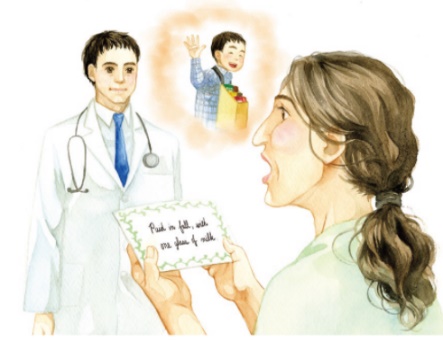 Yes.  Thank you for that time.You are bigger than before.No worries.I’m thirsty.Me, too.  Let’s drink milk!~10 years later~The two of them were in front of the woman’s house again.  She looked even older and weaker.  He was worried and ended up helping her.注）No worries. ご心配なく。　　even いっそう　　end up ～ing （最終的に）～することになる　　[57 words]“Oh!  The boy at that time!  You got stronger!” the woman said.  “Thanks to you, I became stronger.”  The doctor gave her a glass of milk.  She cried and said thank you.~She got better and went home~After that day, he wondered about her.  One day, she went shopping.  When she was about to get the milk, she touched someone’s hand.  “Sorry!”  When she apologized, she realized it was the doctor.  “I’m glad to see you again.”  They both drank milk.~The End~注）go shopping 買い物に行く　　apologize(d) 謝る　　[84 words]Woman:Doctor:Woman:Doctor:Woman:Doctor:Woman:Doctor& Woman:Doctor:Woman:Are you the candy boy at that time?That’s right!!But, please let me pay for this operation.No thank you. Let me pay.Shut up!  I’m telling you, “YOU DON’T HAVE TO PAY!”Why?! … OK.  I’ll make you understand with my power.WOOOOOOOOOOOOOOOO!!!!!!!!!Did I kill you?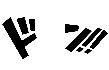 No, I’m still alive.  Next is my turn. 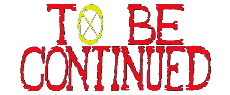 注）let ○ do ○に～させる【許可】　　No thank you. 断る、遠慮する　　shut up 黙る　　make ○ do ○に～させる【強制】　　kill ～を殺す　　[56 words]A few weeks later, the woman could go home.  The woman and the doctor began to communicate by letter.  One day, they were attracted each other.  They started a relationship.  The time went by, she said, “I want to break up with you.”  He couldn’t say anything.  After that, she didn’t get a letter from him.  She looked for him and worried.  When she looked for him at his favorite restaurant and other places, she remembered a lot of memories with him.  Then she found him at the place she met him for the first time.  He looked surprised but said, “Why didn’t you give me a letter?”  He tried to leave without saying anything.  She grabbed his hand.  She said, “Why don’t you say anything?  Tell me something.”  He looked at her and said, “From a young age, I had pre-existing illness and my condition is getting worse.  I have only 1 month left to live.”  She was very sad to know that.  She knew he had an illness, but she didn’t know that it was getting worse.  She said, “That’s OK.  I want to stay with you until the end.”  He started to cry and said, “Thank you.”They were together until the end.  The doctor, 1 month later on December 4th, the day they met, died.  He will live in her heart forever.注）communicate コミュニケーションをとる　　attract 惹きつける　　relationship 関係　　break up with ～と別れる　　the place she met him for the first time 彼女が彼と初めて会った場所　　grab(bed) 握る　　pre-existing illness 持病、基礎疾患　　condition 状況worse badの比較級　　left to live 余命　　until ～まで　　the day they met 彼らが出会った日　　　　　　　　　　　　　　　　　　　　[225 words]When the woman was surprised, the doctor said, “aunt?”  She was even more surprised and didn’t understand the meaning.  She asked him, “What does that mean?”  He answered, “Actually, I’m your brother, Ashun’s son.  I met Ashun when I was a baby.”  She was even more surprised and sat down.  She asked him, “What is Ashun doing now?”  He said, “My dad is skiing now.  Also, he is having a good time now.  I will come with my father next time.”  She was glad.注）go shopping 買い物に行く　　apologize(d) 謝る　　[84 words]